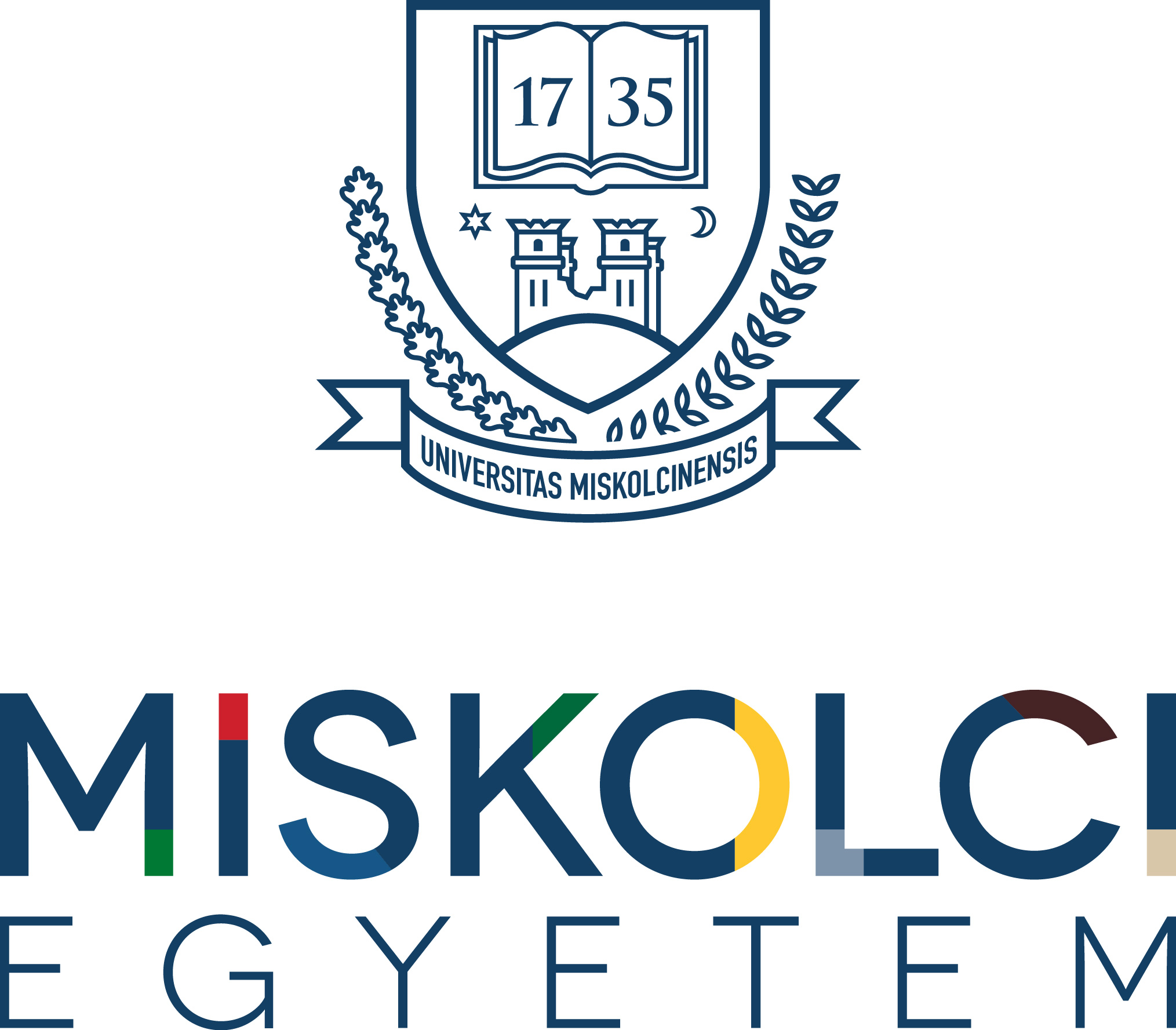 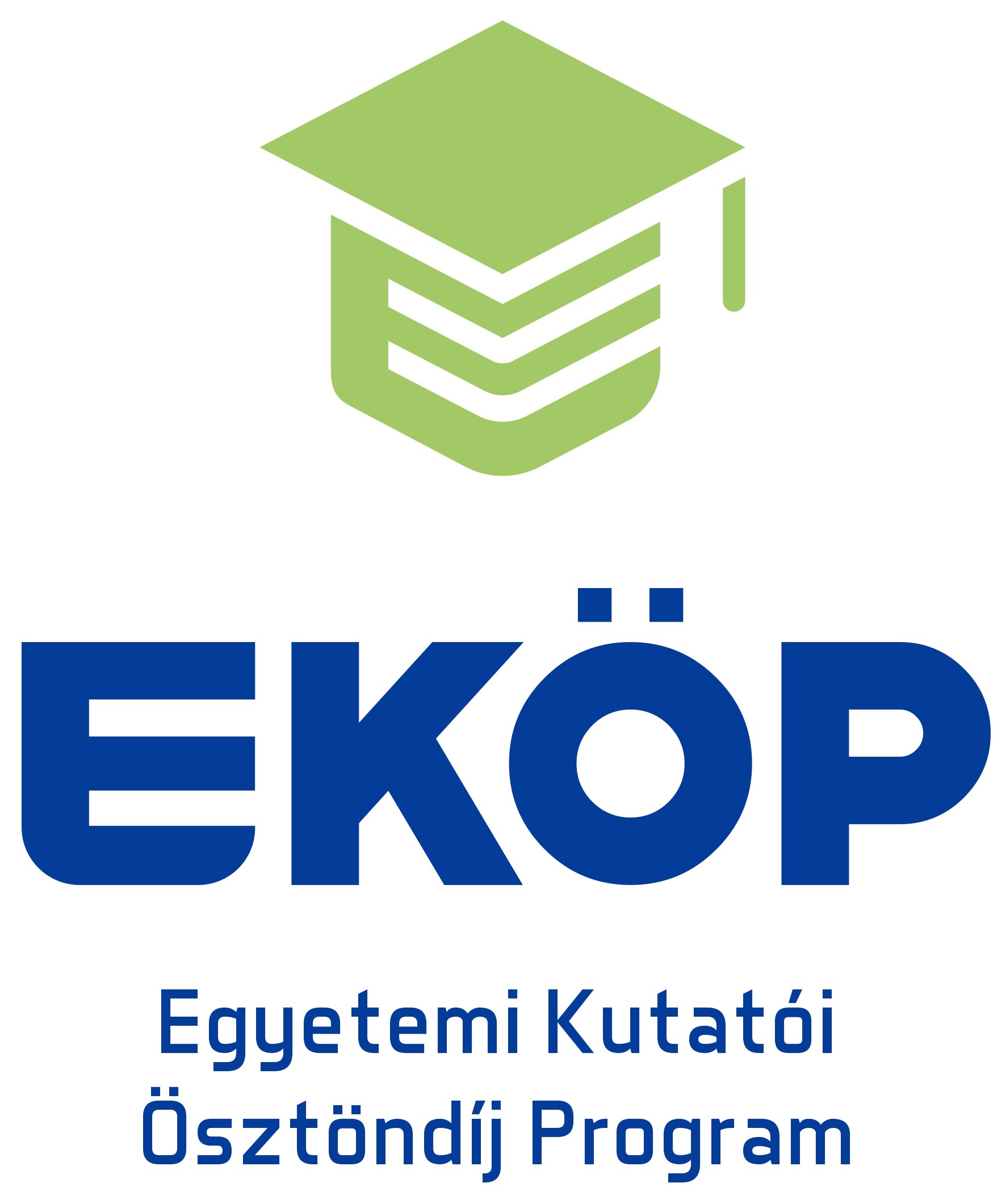 KUTATÁSI TERVEgyetemi Kutatói Ösztöndíj Program Kooperatív Doktori Program Hallgatói Ösztöndíjhoz(legalább 5000 és legfeljebb 15.000 karakter (szóközökkel, a sablon tartalma nem számít bele a karakterek számába)1. Bevezetés: A doktori kutatási téma címe, a témaválasztás indoklása, motiváció 2. Célkitűzés: A pályázat célja 3.  A doktori iskola infrastruktúrájának bemutatása4. Munkáltató infrastruktúrájának bemutatása5. Kutatási terv feladat- és ütemterv: A pályázónak ki kell benne térnie arra, hogy a kutatás mely részét tervezi a fogadó doktori iskolánál, és mely részét a Munkáltatónál megvalósítani, (ennek értelemszerűen illeszkednie kell a doktori iskola 3. pontban és a Munkáltató 4. pontban ismertetett infrastruktúrájához). A kutatási tervnek szemeszterekre lebontva kell tartalmaznia a tervezett tevékenységeket (milyen lépésekben és módszerekkel kívánja megvalósítani az adott célkitűzést) és előrehaladást. A szemeszterekre bontott táblázatok számát a megpályázott szemeszterek számának megfelelően szükséges növelni.6. A kutatási eredmények ismertetésének tervei7. Összegzés: a tevékenység során elvárt eredmények, azok tervezett hasznosítása 8. Fontosabb irodalomjegyzék: Kelt: ……………………, …………(év)………………….(hónap)………(nap)                                                                                ………………………………………                                                                                          pályázó olvasható neve                                                                       ………………………………………                  		                                                   pályázó aláírásaSzemeszter megnevezése1. szemeszter: 2024. szeptember 1. – 2025. január 31.Szemeszter megnevezése1. szemeszter: 2024. szeptember 1. – 2025. január 31.Szemeszter megnevezése1. szemeszter: 2024. szeptember 1. – 2025. január 31.Szemeszter megnevezése1. szemeszter: 2024. szeptember 1. – 2025. január 31.Szemeszter megnevezése1. szemeszter: 2024. szeptember 1. – 2025. január 31.Tervezett tevékenységLépések és módszerek ismertetéseDoktori iskolában megvalósított részMunkáltatónál megvalósított részVárható eredménySzemeszter megnevezése2. szemeszter: 2025. február 1. – 2025. augusztus 31.Szemeszter megnevezése2. szemeszter: 2025. február 1. – 2025. augusztus 31.Szemeszter megnevezése2. szemeszter: 2025. február 1. – 2025. augusztus 31.Szemeszter megnevezése2. szemeszter: 2025. február 1. – 2025. augusztus 31.Szemeszter megnevezése2. szemeszter: 2025. február 1. – 2025. augusztus 31.Kutatási feladat megnevezése és rövid ismertetéseLépések és módszerek ismertetéseDoktori iskolában megvalósított részMunkáltatónál megvalósított részVárható eredménySzemeszter megnevezése3. szemeszter: 2025. szeptember 1. – 2026. január 31.Szemeszter megnevezése3. szemeszter: 2025. szeptember 1. – 2026. január 31.Szemeszter megnevezése3. szemeszter: 2025. szeptember 1. – 2026. január 31.Szemeszter megnevezése3. szemeszter: 2025. szeptember 1. – 2026. január 31.Szemeszter megnevezése3. szemeszter: 2025. szeptember 1. – 2026. január 31.Kutatási feladat megnevezése és rövid ismertetéseLépések és módszerek ismertetéseDoktori iskolában megvalósított részMunkáltatónál megvalósított részVárható eredménySzemeszter megnevezése4. szemeszter: 2026. február 1. – 2026. augusztus 31.Szemeszter megnevezése4. szemeszter: 2026. február 1. – 2026. augusztus 31.Szemeszter megnevezése4. szemeszter: 2026. február 1. – 2026. augusztus 31.Szemeszter megnevezése4. szemeszter: 2026. február 1. – 2026. augusztus 31.Szemeszter megnevezése4. szemeszter: 2026. február 1. – 2026. augusztus 31.Kutatási feladat megnevezése és rövid ismertetéseLépések és módszerek ismertetéseDoktori iskolában megvalósított részMunkáltatónál megvalósított részVárható eredmény